วันที่........ เดือน.......................... พ.ศ. ......................เรียน  ผู้ช่วยอธิการบดีฝ่ายวิทยาเขตกาญจนบุรี (ผ่านหัวหน้างานบริหารและทรัพยากรบุคคล)เอกสารแนบ(ถ้ามี)  1. ................................................................................................		ข้าพเจ้าชื่อ (นาย/นาง/นางสาว)............................................นามสกุล............................................ ตำแหน่ง....................................................... สังกัดงาน / สาขาวิชา ................................................................       สังกัด  มหาวิทยาลัยมหิดล วิทยาเขตกาญจนบุรี   อื่น ๆ .................................................................................. 		มีความประสงค์ รับบริการหรือขอให้งานบริหารและทรัพยากรบุคคล ดำเนินการ (โปรดระบุรายละเอียด) ดังนี้ 1. ขอรายงานตัวเข้าปฏิบัติงาน ตำแหน่ง……...................………………………….สังกัด..................................................... ...................................................โดยขอเริ่มปฏิบัติงานตั้งแต่วันที่................................................เป็นต้นไป2. ข้าพเจ้าขอรับรองว่า นับแต่วันที่กำหนดเริ่มปฏิบัติงานข้าพเจ้าไม่ได้มีสถานภาพเป็นข้าราชการ,พนักงานหรือลูกจ้างส่วนราชการอื่น		จึงเรียนมาเพื่อโปรดพิจารณาดำเนินการ 							.........................................................ผู้ยื่นคำร้อง							   (....................................................)                      มหาวิทยาลัยมหิดล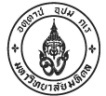 วิทยาเขตกาญจนบุรีใบคำร้องรายงานตัวเข้าปฏิบัติงานใบคำร้องรายงานตัวเข้าปฏิบัติงานแก้ไขครั้งที่  -                      มหาวิทยาลัยมหิดลวิทยาเขตกาญจนบุรีรหัสเอกสาร  MUKA-HR-02วันที่ 11 ก.พ. 62หน้าที่ 1 จาก 1ความเห็น /ผลการพิจารณา/การดำเนินการเรียน ผู้ช่วยอธิการบดีฝ่ายวิทยาเขตกาญจนบุรี             เพื่อโปรดทราบและลงนามในสัญญาพนักงานมหาวิทยาลัย/แบบคำขอบรรจุแต่งตั้งพนักงานมหาวิทยาลัย/คำสั่งจ้างลูกจ้างรายนี้ลงชื่อ..........................................................(..................................................)หัวหน้างานบริหารและทรัพยากรบุคคลผลการพิจารณา/ ความเห็นให้ดำเนินการ                      ทราบ/ลงนามลงชื่อ..........................................................          (……………………………………………………..)           ผู้ช่วยอธิการบดีฝ่ายวิทยาเขตกาญจนบุรี